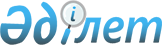 Кен іздеушілік үшін аумақтарды айқындау туралыҚызылорда облысы әкімдігінің 2018 жылғы 9 қарашадағы № 1255 қаулысы. Қызылорда облысының Әділет департаментінде 2018 жылғы 13 қарашада № 6509 болып тіркелді
      "Жер қойнауы және жер қойнауын пайдалану туралы" Қазақстан Республикасының 2017 жылғы 27 желтоқсандағы Кодексінің 65, 264-баптарына сәйкес Қызылорда облысының әкімдігі ҚАУЛЫ ЕТЕДІ:
      1. Кен іздеушілік үшін аумақтар осы қаулының қосымшасына сәйкес айқындалсын.
      2. "Қызылорда облысының индустриялық-инновациялық даму басқармасы" мемлекеттік мекемесі осы қаулыдан туындайтын шараларды қабылдасын.
      3. Осы қаулының орындалуын бақылау Қызылорда облысы әкімінің орынбасары Е.Г.Кимге жүктелсін.
      4. Осы қаулы алғашқы ресми жарияланған күнінен кейін күнтізбелік он күн өткен соң қолданысқа енгізіледі. Кен іздеушілік үшін аумақтар
      Ескертпе: аббревиатуралардың толық жазылуы:
      га - гектар;
      м - метр;
      мм - миллиметр;
      кг - килограмм;
      Р - болжамдық қоры;
      С - қордың категориясы;
      г/м3 - грамм/метр куб;
      км - километр.
					© 2012. Қазақстан Республикасы Әділет министрлігінің «Қазақстан Республикасының Заңнама және құқықтық ақпарат институты» ШЖҚ РМК
				
      Қызылорда облысы әкімінің
міндетін атқарушы

Қ. Ысқақов
Қызылорда облысы әкімдігінің 2018 жылғы "9" қарашадағы №1255 қаулысына қосымша
Пайдалы қазба түрі
Кен орны (ауданы, учаскесі)
Облыс, аудан
Учаске нөмірі
Географиялық координаттары
Географиялық координаттары
Географиялық координаттары
Географиялық координаттары
Географиялық координаттары
Географиялық координаттары
Географиялық координаттары
Учаске аумағы (га)
Кысқаша геологиялық ақпарат
Пайдалы қазба түрі
Кен орны (ауданы, учаскесі)
Облыс, аудан
Учаске нөмірі
Бұрыш нүктелері
Шығыс бойлық
Шығыс бойлық
Шығыс бойлық
Солтүстік ендік
Солтүстік ендік
Солтүстік ендік
Учаске аумағы (га)
Кысқаша геологиялық ақпарат
Алтын
Сарытас

кен орны
Қызылорда облысы,

Шиелі ауданы
1
1
67
11
11,6
44
26
6
5
Көрініс Сарытас өзенінің аңғарында орналасқан. Бұған дейін белгілі концентрацияда алтын 18 сынамаларында табылған. Конгломераттар қабатшалары және қабаттары негізінде концентрация елеусіз артып, аллювиянің бүкіл қуатында шашыранды алтын құрап отыр. Алтынның жоғары концентрациялы көкжиектер қуаты 1 м. аспайды. Р3 - 30 кг, С - 0,38 г/м3
Алтын
Сарытас

кен орны
Қызылорда облысы,

Шиелі ауданы
1
2
67
11
22,5
44
26
6,5
5
Көрініс Сарытас өзенінің аңғарында орналасқан. Бұған дейін белгілі концентрацияда алтын 18 сынамаларында табылған. Конгломераттар қабатшалары және қабаттары негізінде концентрация елеусіз артып, аллювиянің бүкіл қуатында шашыранды алтын құрап отыр. Алтынның жоғары концентрациялы көкжиектер қуаты 1 м. аспайды. Р3 - 30 кг, С - 0,38 г/м3
Алтын
Сарытас

кен орны
Қызылорда облысы,

Шиелі ауданы
1
3
67
11
22
44
25
59,5
5
Көрініс Сарытас өзенінің аңғарында орналасқан. Бұған дейін белгілі концентрацияда алтын 18 сынамаларында табылған. Конгломераттар қабатшалары және қабаттары негізінде концентрация елеусіз артып, аллювиянің бүкіл қуатында шашыранды алтын құрап отыр. Алтынның жоғары концентрациялы көкжиектер қуаты 1 м. аспайды. Р3 - 30 кг, С - 0,38 г/м3
Алтын
Сарытас

кен орны
Қызылорда облысы,

Шиелі ауданы
1
4
67
11
11,6
44
25
59,5
5
Көрініс Сарытас өзенінің аңғарында орналасқан. Бұған дейін белгілі концентрацияда алтын 18 сынамаларында табылған. Конгломераттар қабатшалары және қабаттары негізінде концентрация елеусіз артып, аллювиянің бүкіл қуатында шашыранды алтын құрап отыр. Алтынның жоғары концентрациялы көкжиектер қуаты 1 м. аспайды. Р3 - 30 кг, С - 0,38 г/м3
Алтын
Сарытас

кен орны
Қызылорда облысы,

Шиелі ауданы
2
1
67
11
22,5
44
26
6,5
2
Көрініс Сарытас өзенінің аңғарында орналасқан. Бұған дейін белгілі концентрацияда алтын 18 сынамаларында табылған. Конгломераттар қабатшалары және қабаттары негізінде концентрация елеусіз артып, аллювиянің бүкіл қуатында шашыранды алтын құрап отыр. Алтынның жоғары концентрациялы көкжиектер қуаты 1 м. аспайды. Р3 - 30 кг, С - 0,38 г/м3
Алтын
Сарытас

кен орны
Қызылорда облысы,

Шиелі ауданы
2
2
67
11
26,1
44
26
6,9
2
Көрініс Сарытас өзенінің аңғарында орналасқан. Бұған дейін белгілі концентрацияда алтын 18 сынамаларында табылған. Конгломераттар қабатшалары және қабаттары негізінде концентрация елеусіз артып, аллювиянің бүкіл қуатында шашыранды алтын құрап отыр. Алтынның жоғары концентрациялы көкжиектер қуаты 1 м. аспайды. Р3 - 30 кг, С - 0,38 г/м3
Алтын
Сарытас

кен орны
Қызылорда облысы,

Шиелі ауданы
2
3
67
11
27
44
25
57,2
2
Көрініс Сарытас өзенінің аңғарында орналасқан. Бұған дейін белгілі концентрацияда алтын 18 сынамаларында табылған. Конгломераттар қабатшалары және қабаттары негізінде концентрация елеусіз артып, аллювиянің бүкіл қуатында шашыранды алтын құрап отыр. Алтынның жоғары концентрациялы көкжиектер қуаты 1 м. аспайды. Р3 - 30 кг, С - 0,38 г/м3
Алтын
Сарытас

кен орны
Қызылорда облысы,

Шиелі ауданы
2
4
67
11
22
44
25
59,5
2
Көрініс Сарытас өзенінің аңғарында орналасқан. Бұған дейін белгілі концентрацияда алтын 18 сынамаларында табылған. Конгломераттар қабатшалары және қабаттары негізінде концентрация елеусіз артып, аллювиянің бүкіл қуатында шашыранды алтын құрап отыр. Алтынның жоғары концентрациялы көкжиектер қуаты 1 м. аспайды. Р3 - 30 кг, С - 0,38 г/м3
Алтын
Сарытас

кен орны
Қызылорда облысы,

Шиелі ауданы
3
1
67
11
11,6
44
25
59,2
3
Көрініс Сарытас өзенінің аңғарында орналасқан. Бұған дейін белгілі концентрацияда алтын 18 сынамаларында табылған. Конгломераттар қабатшалары және қабаттары негізінде концентрация елеусіз артып, аллювиянің бүкіл қуатында шашыранды алтын құрап отыр. Алтынның жоғары концентрациялы көкжиектер қуаты 1 м. аспайды. Р3 - 30 кг, С - 0,38 г/м3
Алтын
Сарытас

кен орны
Қызылорда облысы,

Шиелі ауданы
3
2
67
11
22
44
25
59,5
3
Көрініс Сарытас өзенінің аңғарында орналасқан. Бұған дейін белгілі концентрацияда алтын 18 сынамаларында табылған. Конгломераттар қабатшалары және қабаттары негізінде концентрация елеусіз артып, аллювиянің бүкіл қуатында шашыранды алтын құрап отыр. Алтынның жоғары концентрациялы көкжиектер қуаты 1 м. аспайды. Р3 - 30 кг, С - 0,38 г/м3
Алтын
Сарытас

кен орны
Қызылорда облысы,

Шиелі ауданы
3
3
67
11
27
44
25
57
3
Көрініс Сарытас өзенінің аңғарында орналасқан. Бұған дейін белгілі концентрацияда алтын 18 сынамаларында табылған. Конгломераттар қабатшалары және қабаттары негізінде концентрация елеусіз артып, аллювиянің бүкіл қуатында шашыранды алтын құрап отыр. Алтынның жоғары концентрациялы көкжиектер қуаты 1 м. аспайды. Р3 - 30 кг, С - 0,38 г/м3
Алтын
Сарытас

кен орны
Қызылорда облысы,

Шиелі ауданы
3
4
67
11
7,2
44
25
56,3
3
Көрініс Сарытас өзенінің аңғарында орналасқан. Бұған дейін белгілі концентрацияда алтын 18 сынамаларында табылған. Конгломераттар қабатшалары және қабаттары негізінде концентрация елеусіз артып, аллювиянің бүкіл қуатында шашыранды алтын құрап отыр. Алтынның жоғары концентрациялы көкжиектер қуаты 1 м. аспайды. Р3 - 30 кг, С - 0,38 г/м3
Алтын
Шолақ кен орны
Қызылорда облысы, Жаңақорған ауданы
1
1
67
20
5,8
44
23
6
5
Көрінісі Шолақ өзенінің аңғарында орналасқан. Шолақ өзенінің бассейнінде алтын ұсақ, 0,2-0,3 мм сирек асады, ашық-сары түсті, қатпарлы жоғары сынамаларға ие (978). Дарбаза шатқалына солтүстік кіруден бастап өзен ағысымен 6 км төмен Шолақ учаскесі шашыранды алювий үшін қолайлы болып табылады. Ауданы – 240, өлшемдері 6х40 км. Р3 - 240 кг, С - 1,0 г/м3
Алтын
Шолақ кен орны
Қызылорда облысы, Жаңақорған ауданы
1
2
67
20
16,3
44
23
6,2
5
Көрінісі Шолақ өзенінің аңғарында орналасқан. Шолақ өзенінің бассейнінде алтын ұсақ, 0,2-0,3 мм сирек асады, ашық-сары түсті, қатпарлы жоғары сынамаларға ие (978). Дарбаза шатқалына солтүстік кіруден бастап өзен ағысымен 6 км төмен Шолақ учаскесі шашыранды алювий үшін қолайлы болып табылады. Ауданы – 240, өлшемдері 6х40 км. Р3 - 240 кг, С - 1,0 г/м3
Алтын
Шолақ кен орны
Қызылорда облысы, Жаңақорған ауданы
1
3
67
20
16,8
44
22
59,2
5
Көрінісі Шолақ өзенінің аңғарында орналасқан. Шолақ өзенінің бассейнінде алтын ұсақ, 0,2-0,3 мм сирек асады, ашық-сары түсті, қатпарлы жоғары сынамаларға ие (978). Дарбаза шатқалына солтүстік кіруден бастап өзен ағысымен 6 км төмен Шолақ учаскесі шашыранды алювий үшін қолайлы болып табылады. Ауданы – 240, өлшемдері 6х40 км. Р3 - 240 кг, С - 1,0 г/м3
Алтын
Шолақ кен орны
Қызылорда облысы, Жаңақорған ауданы
1
4
67
20
6,5
44
22
58,8
5
Көрінісі Шолақ өзенінің аңғарында орналасқан. Шолақ өзенінің бассейнінде алтын ұсақ, 0,2-0,3 мм сирек асады, ашық-сары түсті, қатпарлы жоғары сынамаларға ие (978). Дарбаза шатқалына солтүстік кіруден бастап өзен ағысымен 6 км төмен Шолақ учаскесі шашыранды алювий үшін қолайлы болып табылады. Ауданы – 240, өлшемдері 6х40 км. Р3 - 240 кг, С - 1,0 г/м3
Алтын
Шолақ кен орны
Қызылорда облысы, Жаңақорған ауданы
2
1
67
20
16,3
44
23
6,2
4
Көрінісі Шолақ өзенінің аңғарында орналасқан. Шолақ өзенінің бассейнінде алтын ұсақ, 0,2-0,3 мм сирек асады, ашық-сары түсті, қатпарлы жоғары сынамаларға ие (978). Дарбаза шатқалына солтүстік кіруден бастап өзен ағысымен 6 км төмен Шолақ учаскесі шашыранды алювий үшін қолайлы болып табылады. Ауданы – 240, өлшемдері 6х40 км. Р3 - 240 кг, С - 1,0 г/м3
Алтын
Шолақ кен орны
Қызылорда облысы, Жаңақорған ауданы
2
2
67
20
23,5
44
23
6,4
4
Көрінісі Шолақ өзенінің аңғарында орналасқан. Шолақ өзенінің бассейнінде алтын ұсақ, 0,2-0,3 мм сирек асады, ашық-сары түсті, қатпарлы жоғары сынамаларға ие (978). Дарбаза шатқалына солтүстік кіруден бастап өзен ағысымен 6 км төмен Шолақ учаскесі шашыранды алювий үшін қолайлы болып табылады. Ауданы – 240, өлшемдері 6х40 км. Р3 - 240 кг, С - 1,0 г/м3
Алтын
Шолақ кен орны
Қызылорда облысы, Жаңақорған ауданы
2
3
67
20
24,6
44
22
56,9
4
Көрінісі Шолақ өзенінің аңғарында орналасқан. Шолақ өзенінің бассейнінде алтын ұсақ, 0,2-0,3 мм сирек асады, ашық-сары түсті, қатпарлы жоғары сынамаларға ие (978). Дарбаза шатқалына солтүстік кіруден бастап өзен ағысымен 6 км төмен Шолақ учаскесі шашыранды алювий үшін қолайлы болып табылады. Ауданы – 240, өлшемдері 6х40 км. Р3 - 240 кг, С - 1,0 г/м3
Алтын
Шолақ кен орны
Қызылорда облысы, Жаңақорған ауданы
2
4
67
20
16,8
44
22
59,2
4
Көрінісі Шолақ өзенінің аңғарында орналасқан. Шолақ өзенінің бассейнінде алтын ұсақ, 0,2-0,3 мм сирек асады, ашық-сары түсті, қатпарлы жоғары сынамаларға ие (978). Дарбаза шатқалына солтүстік кіруден бастап өзен ағысымен 6 км төмен Шолақ учаскесі шашыранды алювий үшін қолайлы болып табылады. Ауданы – 240, өлшемдері 6х40 км. Р3 - 240 кг, С - 1,0 г/м3
Алтын
Шолақ кен орны
Қызылорда облысы, Жаңақорған ауданы
3
1
67
20
6,5
44
22
58,8
2
Көрінісі Шолақ өзенінің аңғарында орналасқан. Шолақ өзенінің бассейнінде алтын ұсақ, 0,2-0,3 мм сирек асады, ашық-сары түсті, қатпарлы жоғары сынамаларға ие (978). Дарбаза шатқалына солтүстік кіруден бастап өзен ағысымен 6 км төмен Шолақ учаскесі шашыранды алювий үшін қолайлы болып табылады. Ауданы – 240, өлшемдері 6х40 км. Р3 - 240 кг, С - 1,0 г/м3
Алтын
Шолақ кен орны
Қызылорда облысы, Жаңақорған ауданы
3
2
67
20
16,8
44
22
59,2
2
Көрінісі Шолақ өзенінің аңғарында орналасқан. Шолақ өзенінің бассейнінде алтын ұсақ, 0,2-0,3 мм сирек асады, ашық-сары түсті, қатпарлы жоғары сынамаларға ие (978). Дарбаза шатқалына солтүстік кіруден бастап өзен ағысымен 6 км төмен Шолақ учаскесі шашыранды алювий үшін қолайлы болып табылады. Ауданы – 240, өлшемдері 6х40 км. Р3 - 240 кг, С - 1,0 г/м3
Алтын
Шолақ кен орны
Қызылорда облысы, Жаңақорған ауданы
3
3
67
20
24,6
44
22
56,9
2
Көрінісі Шолақ өзенінің аңғарында орналасқан. Шолақ өзенінің бассейнінде алтын ұсақ, 0,2-0,3 мм сирек асады, ашық-сары түсті, қатпарлы жоғары сынамаларға ие (978). Дарбаза шатқалына солтүстік кіруден бастап өзен ағысымен 6 км төмен Шолақ учаскесі шашыранды алювий үшін қолайлы болып табылады. Ауданы – 240, өлшемдері 6х40 км. Р3 - 240 кг, С - 1,0 г/м3
Алтын
Шолақ кен орны
Қызылорда облысы, Жаңақорған ауданы
3
4
67
20
5,6
44
22
57,3
2
Көрінісі Шолақ өзенінің аңғарында орналасқан. Шолақ өзенінің бассейнінде алтын ұсақ, 0,2-0,3 мм сирек асады, ашық-сары түсті, қатпарлы жоғары сынамаларға ие (978). Дарбаза шатқалына солтүстік кіруден бастап өзен ағысымен 6 км төмен Шолақ учаскесі шашыранды алювий үшін қолайлы болып табылады. Ауданы – 240, өлшемдері 6х40 км. Р3 - 240 кг, С - 1,0 г/м3
4
1
67
20
2,3
44
23
7,2
1
4
2
67
20
5,8
44
23
6
1
4
3
67
20
6,5
44
22
58,8
1
4
4
67
20
5,6
44
22
57,3
1